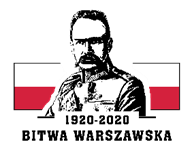      Gliwice, 16 lipiec 2020 r.Zamieszczono na platformie zakupowej Nr sprawy: 4WOG.1200.2712.47.2020Dotyczy:     postępowania prowadzonego w trybie licytacji elektronicznej na: „Dostawa
     Fabrycznie nowych materiałów eksploatacyjnych do urządzeń drukujących”. Zamawiający informuje, że  wpłynęły zapytania do przedmiotowego postępowania i udziela odpowiedzi na zadane pytania.Pytanie nr 1: W pozycjach: 36, 37, 38 oraz 39 Zamawiający wymaga zaoferowania długopisu żelowego o następujących parametrach: „rodzaj tuszu: żelowy, średnica końcówki: 0,25mm, długość linii pisania: minimum 1300m, korpus wyposażony 
w gumowy uchwyt, wyposażony w plastikowy klips”. Na rynku nie występują długopisy żelowe, które posiadają średnicę końcówki 0,25mm, występują natomiast długopisy żelowe, które posiadają szerokość linii pisania 0,25mm. Wnoszę zatem o poprawienie opisu przedmiotu zamówienia.Odpowiedź nr 1:Na rynku występują różne specyfikacje tego samego produktu. W celu zwiększenia konkurencyjności Zamawiający modyfikuje poniższe pozycje które otrzymują nowe brzmienie:36. Długopis żelowy, rodzaj tuszu: żelowy, rozmiar końcówki piszącej: 0,50mm, szerokość linii pisania: w zakresie 0,25-0,32mm, długość linii pisania: minimum 1200m, korpus wyposażony w gumowy uchwyt, wyposażony w plastikowy klips, kolor tuszu: czarny.37. Długopis żelowy, rodzaj tuszu: żelowy, rozmiar końcówki piszącej: 0,50mm, szerokość linii pisania: w zakresie 0,25-0,32mm, długość linii pisania: minimum 1200m, korpus wyposażony w gumowy uchwyt, wyposażony w plastikowy klips, kolor tuszu: czerwony.38. Długopis żelowy, rodzaj tuszu: żelowy, rozmiar końcówki piszącej: 0,50mm, szerokość linii pisania: w zakresie 0,25-0,32mm, długość linii pisania: minimum 1200m, korpus wyposażony w gumowy uchwyt, wyposażony w plastikowy klips, kolor tuszu: niebieski.39. Długopis żelowy, rodzaj tuszu: żelowy, rozmiar końcówki piszącej: 0,50mm, szerokość linii pisania: w zakresie 0,25-0,32mm, długość linii pisania: minimum 1200m, korpus wyposażony w gumowy uchwyt, wyposażony w plastikowy klips, kolor tuszu: zielony. Pytanie nr 2:W pozycji 200 Zamawiający wymaga zaoferowania pudła archiwizacyjnego zbiorczego „w zestawie ze zdejmowaną klapą, wykonane z tektury, składane, na ścianach pudełka miejsce na opisanie jego zawartości, wymiary: minimum: 550x365x320mm, kolor: biłay z elementami w kolorze niebieskim”. Z informacji uzyskanych od producenta tych pudeł wynika, że nastąpiła zmiana w produkcji tych pudeł w wymiarze na: 545x363x317mm. W załączeniu przesyłam kartę produktu uzyskaną od Producenta. Proszę o informację czy Zamawiający dopuszcza zaoferowania pudła o wymiarze: 545x363x317mm.Odpowiedź nr 2:Zamawiający dopuszcza zaoferowanie pudła o wymiarach: 545x363x317mm i modyfikuje niniejszą pozycję w specyfikacji, która otrzymuje nowe brzmienie:200. Pudło archiwizacyjne zbiorcze, w zestawie ze zdejmowaną klapą, wykonane z tektury, składane, na ścianach pudełka miejsca na opisanie jego zawartości, wymiary: w zakresie 540x360x315mm-550x370x325mm, kolor: niebieski lub brązowy z białymi lub kremowymi elementami.Pytanie nr 3: W pozycji 207 Zamawiający wymaga zaoferowania segregatora
„z mechanizmem dźwigowym 2R oraz dociskaczem, posiada metalowe okucia na dolnych krawędziach i na grzbiecie segregatora, gdzie znajduje się otwór na palec, w zestawie dwustronna etykieta grzbietowa, wykonany z polipropylenu lub tektury o grubości minimum 1,9mm pokrytej folią polipropylenową o strukturze płótna, format A4, szrokość grzbietu: 25mm” Nie istnieje taki produkt na rynku. Sam otwór na palec na wymiar 26-28mm, więc przy szerokości grzbietu 25mm jest to fizycznie nie możliwe. Proszę o informację, czy Zamawiający dopuszcza zaoferowanie segregatora ringowego A4, wykonanego z tektury o grubości 1,9mm, pokrytego ekologiczną folią polipropylenową o strukturze płótna, wyposażony w ringowy mechanizm w kształcie litery O, o średnicy pierścieni 25mm, posiadający wymienną obustronną etykietę grzbietową.Odpowiedź nr 3:Zamawiający dopuszcza zaoferowanie segregatora ringowego A4, wykonanego z tektury o grubości 1,9mm, pokrytego ekologiczną folią polipropylenową o strukturze płótna, wyposażony w ringowy mechanizm 
w kształcie litery O, o średnicy pierścieni 25mm, posiadający wymienną obustronną etykietę grzbietową. Z racji omyłki pisarskiej w trakcie tworzenia specyfikacji Zamawiający modyfikuje pozycję nadając jej nowe brzmienie:207. Segregator, z mechanizmem dźwigowym 2R, w zestawie dwustronna etykieta grzbietowa, wykonany z polipropylenu lub tektury o grubości minimum 1,9mm pokrytej folią polipropylenową o strukturze płótna, format A4, szerokość grzbietu: 40mm, kolor: czarny.Jednocześnie Zamawiający modyfikuje zapis rozdziału IV. SIWZ – Termin wykonania zamówienia, który otrzymuje nowe brzmienie tj.: Wykonawca wykona zamówienie od dnia zawarcia umowy do dnia 30.09.2020 r.oraz zapis § 2 pkt 10 tj. : „Całość przedmiotu zamówienia lub poszczególne partie zostaną dostarczone w terminie od dnia zawarcia umowy do 30 września 2020 r.”.W związku z powyższymi modyfikacjami SIWZ Zamawiający przesuwa termin składania ofert oraz wnoszenia wadium na dzień 03 
sierpień 2020 r. na godzinę 09:00. Jednocześnie przesuwa termin otwarcia ofert na dzień 03 sierpień 2020 r. na godzinę 10:00Załącznik: formularz cenowy po modyfikacji. KOMENDANTcz. p.o. ppłk Wojciech GĘBKA